Sender’s AddressSender’s Email AddressDate Receiver’s NameReceiver’s Job Title Name of the Foundation/ OrganizationAddress of Foundation/ OrganizationSubject: Thank You Letter for Financial AssistanceDear ABC,I am honored to receive the _______ Scholarship. I want to thank you for selecting me as a qualified student for receiving this scholarship. This scholarship is very important for me as my personal funds were insufficient to pay the tuition and residence fee. If I would not have received this scholarship, my offer from University College London (Write the name of the college) would have lapsed. Thank you for the assistance in helping me continue my studies. I have already begun with my studies and can assure you that my academics are off to a first-grade start. I hope to continue being good at academics so that I can make a good career for myself.Sincerely,(Signature)Sender’s Full Name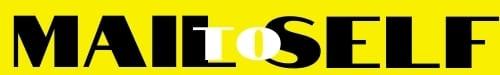 